招标项目技术、服务、政府采购合同内容条款及其他商务要求前提：本章中标注“*”的条款为本项目的实质性条款，投标人不满足的，将按照无效投标处理。一、项目概述1.项目概况：本项目共1个包，采购幼儿园班配玩具一批。2.所属行业：工业。*二.商务要求（一）付款方式签订合同后5个工作日内，采购人支付合同金额的30%作为预付款，中标人按照合同约定时间内完成本项目的设备安装调试工作，并通知采购人组织验收，经验收小组验收合格后支付合同金额的65%，剩余5%在本项目验收合格满一年且无质量问题后支付。（二）交货地点：成都市双流区（永福幼儿园、葛陌幼儿园、空港六幼、空港五幼、团结馨苑幼儿园、龙池幼儿园）。（三）交货期：合同签订后1个月内完成安装调试并交付验收。（四）安装要求：1、中标人应保证所供货物是全新的、未使用过的，并完全符合行业规定的质量、规格和性能的要求。2、中标人负责设备的运输、货到现场的卸货安装调试。3、中标人负责与本项目有关的所有的运输、人力及搬运（含二次搬运）。备注：本项目产品安装调试完毕后采购人可直接投入使用由此产生的一切费用皆需包含在本次报价中。（五）质保期：投标人针对本项目产品需提供不少于3年的质保期（从验收合格之日算起）。（六）验收方法及标准：中标人与采购人应严格按照《财政部关于进一步加强政府采购需求和履约验收管理的指导意见》（财库〔2016〕205号）要求进行验收，采购方有权邀请第三方机构或质检部门共同验收。（七）其他要求（提供承诺函加盖投标人公章）：1、投标人须在投标文件中提供承诺函，承诺所投产品若涉及国家强制认证的（CCC）或前置许可、认证的，符合国家强制认证（CCC）或前置许可、认证，在供货时一并提供相关许可、认证材料。2、投标人须在投标文件中提供承诺函，承诺所投产品满足国家相关标准，如涉及产品有国家相关标准的，在交货时提供符合国家标准的检测报告；3、招标文件中要求提供的检测报告，在中标后签订合同前提供所有检测报告原件供用户查验。4、按产品清单的数量和学校对产品进行配送和安装。三.技术参数要求*（一）采购清单（二）技术参数备注：以上产品尺寸允许有±5%的偏差（国家标准另有要求的按国家标准执行）。序号产品名称总数量单位备注各幼儿园分配数量各幼儿园分配数量各幼儿园分配数量各幼儿园分配数量各幼儿园分配数量各幼儿园分配数量序号产品名称总数量单位备注永福幼儿园（9个班）葛陌幼儿园（9个班）空港六幼（8个班）空港五幼（7个班）团结馨苑幼儿园
（6个班）龙池幼儿园（6个班）1儿童桌180张小班
每班7张3535100002儿童桌250张中班
每班8张0010016243儿童桌3152张大班
每班9张363610736274儿童椅1300把小班
每班30把15015000005儿童椅2175把中班
每班35把0000701056儿童椅3640把大班
每班40把1601600401601207书写板45个每班1个9987668三层柜37个每班1个9907669多格柜49个每班1个991276610转角柜37个每班1个99076611组合书架37个每班1个99076612玩具柜149个每班1个991276613玩具柜237个每班1个99076614美术柜37个每班1个99076615教具盒柜37个每班1个99076616收纳柜45个每班1个99876617表演台37个每班1个99076618售卖台45个每班1个99876619小厨房45个每班1个99876620口杯架45个每班1个99876621口杯1635个每人1个31031030026023022522毛巾架45个每班1个99876623毛巾1635条每人1条31031030026023022524书包柜21个每班3个000210025自然角架135个每班3个27272421181826书柜90个每班2个18181614121227儿童床1175张每人1张310310604023022528棕垫1175张每人1张310310604023022529衣帽柜45个每班1个998766序号产品名称产品技术参数参考图片序号产品名称产品技术参数参考图片1儿童桌11.尺寸：120*60*50cm；
2.材质：桌面采用18mm厚橡胶木指接板，桌腿采用50×50mm厚橡胶木实心腿，边板采用22mm厚橡胶木实木板；
3.油漆：使用水性漆，产品无异味无毒；4.工艺：板材边角经过烤漆工艺施工而成，边面光滑平整均匀无毛刺；
5.五金件：使用不锈钢制作；
6.包装：产品为可拆卸式，单品板材使用瓦楞纸包装，内使用珍珠棉隔挡。★7.水性漆VOC含量≤128g/L、甲醛含量≤25mg/kg（提供第三方检测机构出具的检测报告）
★8.橡胶木指接板符合GB/T16734-1997（提供第三方检测机构出具的橡胶木指接板检验报告）。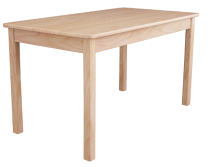 2儿童桌21.尺寸：120*60*55cm；
2.材质：桌面采用18mm厚橡胶木指接板，桌腿采用50×50mm厚橡胶木实心腿，边板采用22mm厚橡胶木实木板；
3.油漆：使用水性漆，产品无异味无毒； 4.工艺：板材边角经过烤漆工艺施工而成，边面光滑平整均匀无毛刺；
5.五金件：使用不锈钢制作；
6.包装：产品为可拆卸式，单品板材使用瓦楞纸包装，内使用珍珠棉隔挡。
★7.水性漆VOC含量≤128g/L、甲醛含量≤25mg/kg（提供第三方检测机构出具的检测报告）
★8.橡胶木指接板符合GB/T16734-1997（提供第三方检测机构出具的橡胶木指接板检验报告）。3儿童桌31.尺寸：120*60*60cm；
2.材质：桌面采用18mm厚橡胶木指接板，桌腿采用50×50mm厚橡胶木实心腿，边板采用22mm厚橡胶木实木板；
3.油漆：使用水性漆，产品无异味无毒； 
4.工艺：板材边角经过烤漆工艺施工而成，边面光滑平整均匀无毛刺；
5.五金件：使用不锈钢制作；
6.包装：产品为可拆卸式，单品板材使用瓦楞纸包装，内使用珍珠棉隔挡。
★7.水性漆VOC含量≤128g/L、甲醛含量≤25mg/kg（提供第三方检测机构出具的检测报告）
★8.橡胶木指接板符合GB/T16734-1997（提供第三方检测机构出具的橡胶木指接板检验报告）。4儿童椅11.尺寸：255*260*470mm，坐高240mm；
2.材质：椅子主构架采用22×50mm橡胶木实木料，坐板靠板采用16mm厚橡胶木实木板。
3.油漆：使用水性环保油漆，产品无异味无毒；
4.工艺：板材边角经过打磨光滑，边面均匀喷漆；
5.固定件：采用橡胶木实木卯榫结构一次成型；
6.包装：产品为可拆卸式，单品板材使用瓦楞纸包装，内使用珍珠棉隔挡。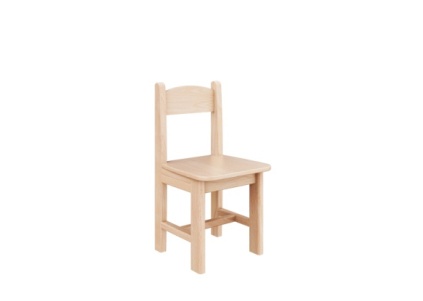 5儿童椅21.尺寸：270*280*520mm，坐高270mm；
2.材质：椅子主构架采用22×50mm橡胶木实木料，坐板靠板采用16mm厚橡胶木实木板。
3.油漆：使用水性环保油漆，产品无异味无毒；
4.工艺：板材边角经过打磨光滑，边面均匀喷漆；
5.固定件：采用橡胶木实木卯榫结构一次成型；
6.包装：产品为可拆卸式，单品板材使用瓦楞纸包装，内使用珍珠棉隔挡。6儿童椅31.尺寸：290*290*570mm，坐高300mm；
2.材质：椅子主构架采用22×50mm橡胶木实木料，坐板靠板采用16mm厚橡胶木实木板。
3.油漆：使用水性环保油漆，产品无异味无毒；
4.工艺：板材边角经过打磨光滑，边面均匀喷漆；
5.固定件：采用橡胶木实木卯榫结构一次成型；
6.包装：产品为可拆卸式，单品板材使用瓦楞纸包装，内使用珍珠棉隔挡。7书写板1.材质：采用高强度金属树脂理化板和喷塑金属支架制作；边框带托盘，ABS塑料包角，板面可翻转。静电喷塑金属支架，底部配有4个脚轮，可随意移动；产品为可翻转外磁式双面书写板，板面涂层为绿白双面设计，带磁性；
2.规格：≥145*85cm。★3.产品材质（高强度金属树脂理化板）长霉要求：符合ASTM G21-15 《合成高分子材料耐真菌性的测定》检测依据，其检测用菌（1）巴西曲霉ATCC 6275；（2）绳状青霉AS 3.3875；（3）球毛壳AS 3.4254；（4）绿色木霉AS 3.2942；（5）出芽短梗霉AS 3.3984检测结果长霉等级不小于3级（提供第三方检测机构出具的检测报告）
★4.产品材质（高强度金属树脂理化板）环保性能：甲醛释放量小于0.1mg/L（提供第三方检测机构出具的检测报告） 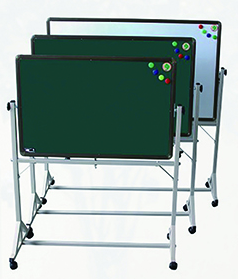 8三层柜1.尺寸：60*30*77.8cm；
2.材质：使用18mm橡胶木指接板，板材一次开料而成，彩色造型部分使用中纤板材质，经过4道烤漆工艺施工而成；
3.油漆：使用水性漆，产品无异味无毒；
4.工艺：板材边角经过烤漆工艺施工而成，边面光滑平整均匀无毛刺；
5.固定件：侧板一排三孔中间采用木梢定位，两侧采用内六角木牙螺固定，上下板采用三合一螺丝固定；
6.脚钉：贴地处装有塑料脚钉，防止板材磨损，合页使用液压缓冲铰链；
7.五金件：使用不锈钢制作；
8.包装：产品为可拆卸式，单品板材使用瓦楞纸包装，内使用珍珠棉隔挡。★9.脚钉：重金属可溶性铅≤90 mg/kg、可溶汞≤60 mg/kg，其检测结果为合格。（提供第三方检测机构出具的检测报告）
★10.五金件：抗盐雾≥1000h,1.5mm以下不锈点≤20点,其中≥1.0mm锈点不超过5点，其检测结果为合格。（提供第三方检测机构出具的检测报告）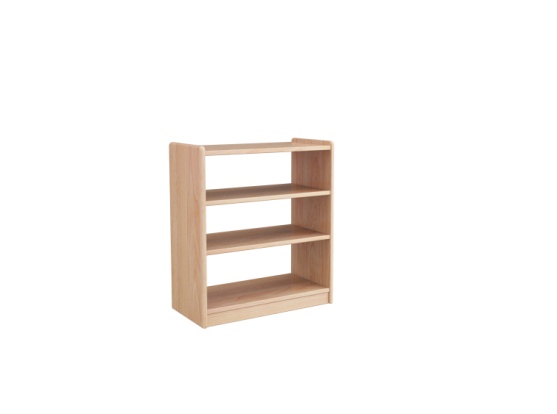 9多格柜1.尺寸：60*30*77.8cm；
2.材质：使用18mm橡胶木指接板，板材一次开料而成，彩色造型部分使用中纤板材质，经过4道烤漆工艺施工而成；
3.油漆：使用水性漆，产品无异味无毒；
4.工艺：板材边角经过烤漆工艺施工而成，边面光滑平整均匀无毛刺；
5.固定件：侧板一排三孔中间采用木梢定位，两侧采用内六角木牙螺固定，上下板采用三合一螺丝固定；
6.脚钉：贴地处装有塑料脚钉，防止板材磨损，合页使用液压缓冲铰链；
7.五金件：使用不锈钢制作；
8.包装：产品为可拆卸式，单品板材使用瓦楞纸包装，内使用珍珠棉隔挡。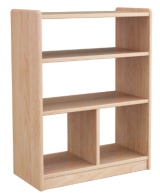 10转角柜1.尺寸：30*30*59.2cm；
2.材质：使用18mm橡胶木指接板，板材一次开料而成；
3.油漆：使用水性漆，产品无异味无毒；
4.工艺：板材边角经过烤漆工艺施工而成，边面光滑平整均匀无毛刺；
5.固定件：侧板一排三孔中间采用木梢定位，两侧采用内六角木牙螺固定，顶板采用三合一螺丝固定；
6.脚钉：贴地处装有塑料脚钉，防止板材磨损；
7.五金件：使用不锈钢制作；
8.包装：产品为可拆卸式，单品板材使用瓦楞纸包装，内使用珍珠棉隔挡。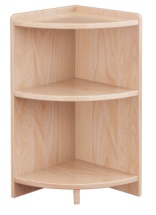 11组合书架1.尺寸：92.7*30*77.8cm；
2.材质：使用18mm橡胶木指接板，板材一次开料而成；
3.油漆：使用水性漆，产品无异味无毒；
4.工艺：板材边角经过烤漆工艺施工而成，边面光滑平整均匀无毛刺；
5.固定件：侧板一排三孔中间采用木梢定位，两侧采用内六角木牙螺固定，顶板采用三合一螺丝固定；
6.脚钉：贴地处装有塑料脚钉，防止板材磨损；
7.五金件：使用不锈钢制作；
8.包装：产品为可拆卸式，单品板材使用瓦楞纸包装，内使用珍珠棉隔挡。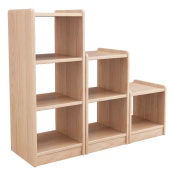 12玩具柜11.尺寸：60*30*59.2cm；
2.材质：使用18mm橡胶木指接板，板材一次开料而成；
3.油漆：使用水性漆，产品无异味无毒；
4.工艺：板材边角经过烤漆工艺施工而成， 边面光滑平整均匀无毛刺；
5.固定件：侧板一排三孔中间采用木梢定位，两侧采用内六角木牙螺固定，上下板采用三合一螺丝固定；
6.脚钉：贴地处装有塑料脚钉，防止板材磨损；
7.五金件：使用不锈钢制作；
8.包装：产品为可拆卸式，单品板材使用瓦楞纸包装，内使用珍珠棉隔挡。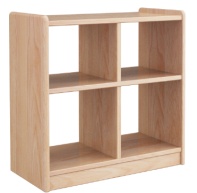 13玩具柜21.尺寸：83.6*30*77.8cm；
2.材质：使用18mm橡胶木指接板，板材一次开料而成；
3.油漆：使用水性漆，产品无异味无毒；
4.工艺：板材边角经过烤漆工艺施工而成， 边面光滑平整均匀无毛刺；
5.固定件：侧板一排三孔中间采用木梢定位，两侧采用内六角木牙螺固定，上下板采用三合一螺丝固定；
6.脚钉：贴地处装有塑料脚钉，防止板材磨损；
7.五金件：使用不锈钢制作；
8.包装：产品为可拆卸式，单品板材使用瓦楞纸包装，内使用珍珠棉隔挡。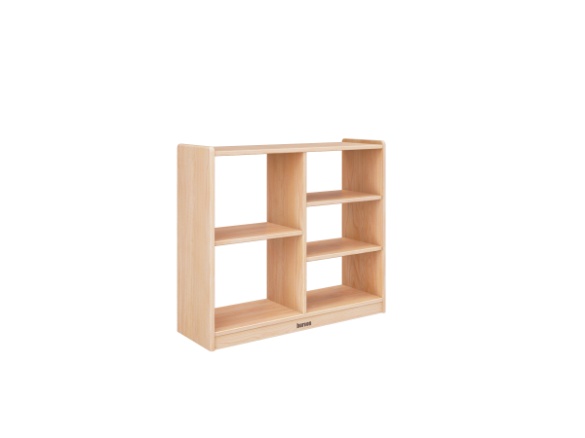 14美术柜1.尺寸：83.6*30*59.2cm；
2.材质：使用18mm橡胶木指接板，板材一次开料而成；
3.油漆：使用水性漆，产品无异味无毒；
4.工艺：板材边角经过烤漆工艺施工而成， 边面光滑平整均匀无毛刺；
5.固定件：侧板一排三孔中间采用木梢定位，两侧采用内六角木牙螺固定，上下板采用三合一螺丝固定；
6.脚钉：贴地处装有塑料脚钉，防止板材磨损；
7.五金件：使用不锈钢制作；
8.包装：产品为可拆卸式，单品板材使用瓦楞纸包装，内使用珍珠棉隔挡。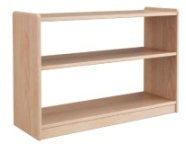 15教具盒柜教具盒柜
1.尺寸：54×30×59.2cm（配玩具盒）；
2.材质：使用18mm橡胶木指接板，板材一次开料而成；
3.油漆：使用水性漆，产品无异味无毒；
4.工艺：板材边角经过烤漆工艺施工而成， 边面光滑平整均匀无毛刺；
5.固定件：侧板一排三孔中间采用木梢定位，两侧采用内六角木牙螺固定，上下板采用三合一螺丝固定；
6.脚钉：贴地处装有塑料脚钉，防止板材磨损；
7.五金件：使用不锈钢制作；
8.包装：产品为可拆卸式，单品板材使用瓦楞纸包装，内使用珍珠棉隔挡。
玩具盒
1.尺寸：26*23*10cm；主材：聚丙烯；工艺：表面光洁，无裂缝，无毛刺，无锐边，连接牢固安全,边缘抛圆处理，盒子前方自带标签卡槽，并附透明标签挡牌。
★2.塑料耐老化性≥1000h试验后，外观颜色变色评级不小于4级（需提供第三方检测机构出具的玩具盒检验报告）。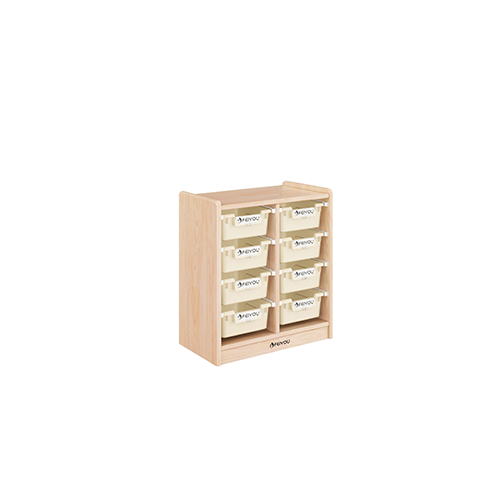 16收纳柜1.尺寸：80*30*80cm；
2.材质：使用18mm橡胶木指接板，板材一次开料而成；
3.油漆：使用水性漆，产品无异味无毒；
4.工艺：板材边角经过烤漆工艺施工而成， 边面光滑平整均匀无毛刺；
5.固定件：侧板一排三孔中间采用木梢定位，两侧采用内六角木牙螺固定，上下板采用三合一螺丝固定；
6.脚钉：贴地处装有塑料脚钉，防止板材磨损；
7.五金件：使用不锈钢制作；
8.包装：产品为可拆卸式，单品板材使用瓦楞纸包装，内使用珍珠棉隔挡。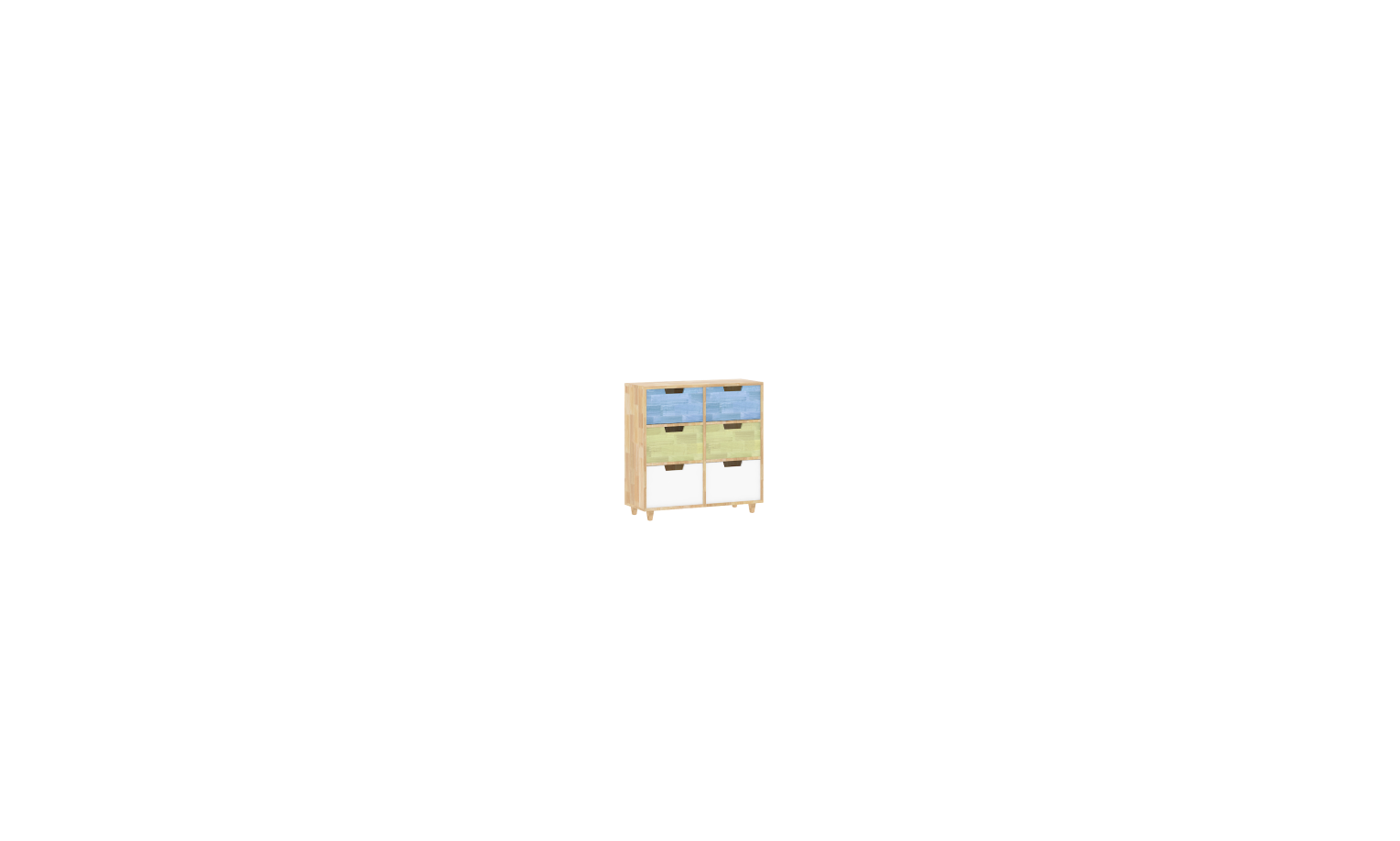 17表演台1.尺寸：76.4*20*77cm；
2.材质：使用18mm橡胶木指接板，板材一次开料而成；彩色造型部分使用中纤板和布制作；
3.油漆：使用水性漆，产品无异味无毒；
4.工艺：板材边角经过烤漆工艺施工而成， 边面光滑平整均匀无毛刺；
5.固定件：侧板一排三孔中间采用木梢定位，两侧采用内六角木牙螺固定，上下板采用三合一螺丝固定；
6.脚钉：贴地处装有塑料脚钉，防止板材磨损；
7.五金件：使用不锈钢制作；
8.包装：产品为可拆卸式，单品板材使用瓦楞纸包装，内使用珍珠棉隔挡。
9.材质中纤板：含水率为≤9.0%、甲醛释放量为≤0.033mg/m3；（提供第三方检测机构出具的检测报告）★10.材质布：甲醛含量≤300mg/kg,燃烧性能续燃时间≤5，检测结果为符合。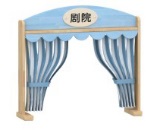 18售卖台1.尺寸：100*30*153cm；
2.材质：使用18mm橡胶木指接板，板材一次开料而成；彩色造型部分使用中纤板；
3.油漆：使用水性漆，产品无异味无毒；
4.工艺：板材边角经过烤漆工艺施工而成， 边面光滑平整均匀无毛刺；
5.固定件：侧板一排三孔中间采用木梢定位，两侧采用内六角木牙螺固定，上下板采用三合一螺丝固定；
6.脚钉：贴地处装有塑料脚钉，防止板材磨损；
7.五金件：使用不锈钢制作；
8.包装：产品为可拆卸式，单品板材使用瓦楞纸包装，内使用珍珠棉隔挡。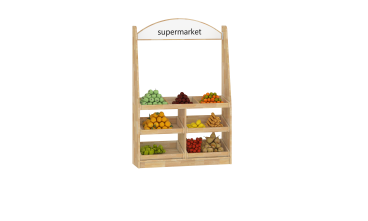 19小厨房1.尺寸：83.6*30*60cm；
2.材质：使用18mm橡胶木指接板，板材一次开料而成；
3.油漆：使用水性漆，产品无异味无毒；
4.工艺：板材边角经过烤漆工艺施工而成， 边面光滑平整均匀无毛刺；
5.固定件：侧板一排三孔中间采用木梢定位，两侧采用内六角木牙螺固定，上下板采用三合一螺丝固定；
6.脚钉：贴地处装有塑料脚钉，防止板材磨损；
7.五金件：使用不锈钢制作；
8.包装：产品为可拆卸式，单品板材使用瓦楞纸包装，内使用珍珠棉隔挡。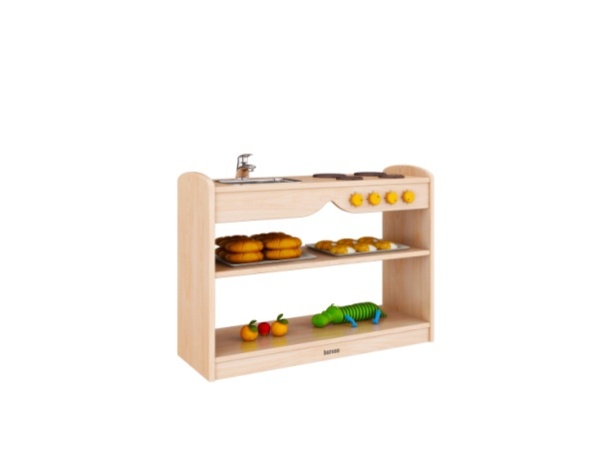 20口杯架1.尺寸：84*12*72cm，带纱门；
2.主材：框体采用18mm橡胶木实木板，内隔板采用10mm橡胶木实木板；
3.油漆：使用水性漆，产品无异味无毒；
4.工艺：板材边角经过烤漆工艺施工而成，边面光滑平整均匀无毛刺；
5.固定件：侧板一排三孔中间采用木梢定位，两侧采用内六角木牙螺固定，上下板采用三合一螺丝固定；
6.脚钉：贴地处装有塑料脚钉，防止板材磨损；
7.五金件：使用不锈钢制作；
8.包装：产品为可拆卸式，单品板材使用瓦楞纸包装，内使用珍珠棉隔挡。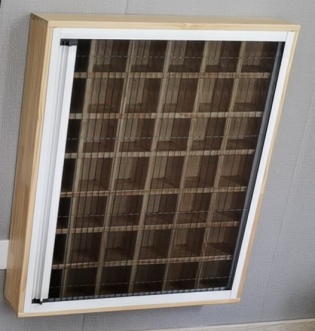 21口杯1、材质：304不锈钢制作；规格：直径7CM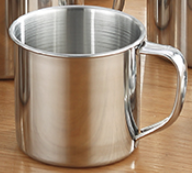 22毛巾架1.尺寸：110*37*100cm；
2.材质：使用25mm橡胶木实木板，板材一次开料而成；
3.油漆：使用水性漆，产品无异味无毒；
4.工艺：板材边角经过烤漆工艺施工而成，边面光滑平整均匀无毛刺；
5.固定件：两侧采用内六角木牙螺固定；
6.脚钉：贴地处装有塑料脚钉，防止板材磨损；
7.五金件：使用不锈钢制作；
8.包装：产品为可拆卸式，单品板材使用瓦楞纸包装，内使用珍珠棉隔挡。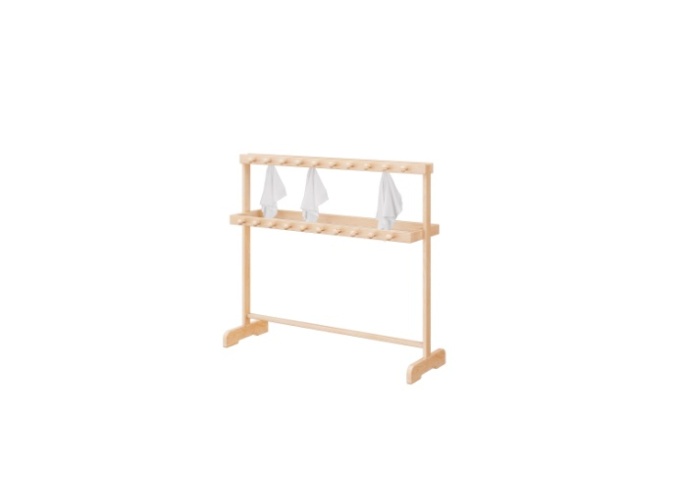 23毛巾1、材质：纯棉布；规格：25*25CM。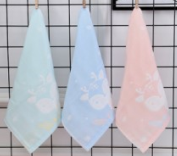 24书包柜1.尺寸：120*30*84.5cm；
2.材质：使用18mm橡胶木指接板，板材一次开料而成；
3.油漆：使用水性漆，产品无异味无毒；
4.工艺：板材边角经过烤漆工艺施工而成，边面光滑平整均匀无毛刺；
5.固定件：侧板一排三孔中间采用木梢定位，两侧采用内六角木牙螺固定，上下板采用三合一螺丝固定；
6.脚钉：贴地处装有塑料脚钉，防止板材磨损；
7.五金件：使用不锈钢制作；
8.包装：产品为可拆卸式，单品板材使用瓦楞纸包装，内使用珍珠棉隔挡。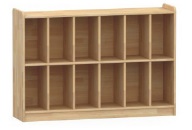 25自然角架1.尺寸：90*30*80cm；
2.材质：使用18mm橡胶木指接板，板材一次开料而成；
3.油漆：使用水性漆，产品无异味无毒；
4.工艺：板材边角经过烤漆工艺施工而成，边面光滑平整均匀无毛刺；
5.固定件：侧板一排三孔中间采用木梢定位，两侧采用内六角木牙螺固定，上下板采用三合一螺丝固定；
6.脚钉：贴地处装有塑料脚钉，防止板材磨损；
7.五金件：使用不锈钢制作；
8.包装：产品为可拆卸式，单品板材使用瓦楞纸包装，内使用珍珠棉隔挡。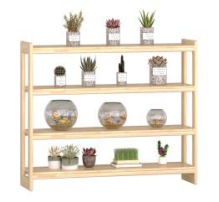 26书柜1.尺寸：80*30*92cm；
2.材质：使用18mm橡胶木指接板，板材一次开料而成；
3.油漆：使用水性漆，产品无异味无毒；
4.工艺：板材边角经过烤漆工艺施工而成，边面光滑平整均匀无毛刺；
5.固定件：侧板一排三孔中间采用木梢定位，两侧采用内六角木牙螺固定，上下板采用三合一螺丝固定；
6.脚钉：贴地处装有塑料脚钉，防止板材磨损；
7.五金件：使用不锈钢制作；
8.包装：产品为可拆卸式，单品板材使用瓦楞纸包装，内使用珍珠棉隔挡。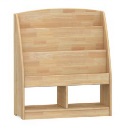 27儿童床1.尺寸：140*60*48cm；
2.材质：使用18mm橡胶木指接板一次开料而成，床腿为4.5*4.5cm橡胶木，床板采用9mm多层板；
3.油漆：使用水性漆，产品无异味无毒；
4.工艺：板材边角经过打磨，表面使用开放式喷漆工艺，可触摸到木纹；
5.固定件：侧板一排三孔中间采用木梢定位，两侧采用内六角木牙螺固定，上下板采用三合一螺丝固定；
6.脚钉：贴地处装有塑料脚钉，防止板材磨损；
7.五金件：使用不锈钢制作；
8.包装：产品为可拆卸式，单品板材使用瓦楞纸包装，内使用珍珠棉隔挡。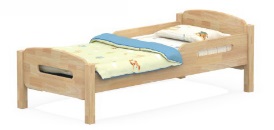 28棕垫1、材质：内层为环保棕，外层为针织布料；
2、规格：与床配套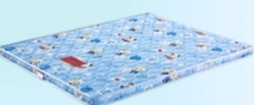 29衣帽柜1.尺寸：80*30*84.5cm；
2.材质：使用18mm橡胶木指接板，板材一次开料而成；
3.油漆：使用水性漆，产品无异味无毒；
4.工艺：板材边角经过烤漆工艺施工而成，边面光滑平整均匀无毛刺；
5.固定件：侧板一排三孔中间采用木梢定位，两侧采用内六角木牙螺固定，上下板采用三合一螺丝固定；
6.脚钉：贴地处装有塑料脚钉，防止板材磨损；
7.五金件：使用不锈钢制作；
8.包装：产品为可拆卸式，单品板材使用瓦楞纸包装，内使用珍珠棉隔挡。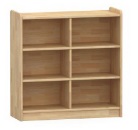 